Домашняя работа1. Зависимость скорости от времени при разгоне автомобиля задана формулой Vx = -2 + 0,8t. Построить график проекции ускорения, график проекции скорости и найти скорость в конце пятой секунды.2. По графикам проекции скорости движения вдоль оси Ох трёх тел (см.рис.) а). постройте графики проекций ускорения движения тел;б). запишите зависимости проекций скорости Vх  от времени для каждого тела.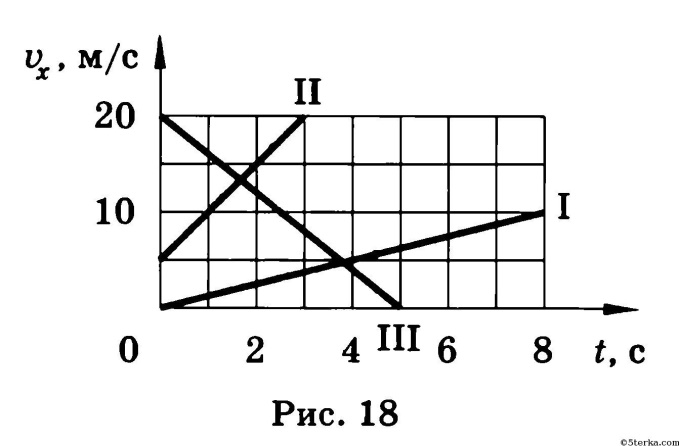 3.  По графикам зависимости aх(t), приведенным на рисунке а и б, построить графики зависимости vх(t), считая, что в начальный момент времени (t = 0) скорость движения материальной точки равна нулю.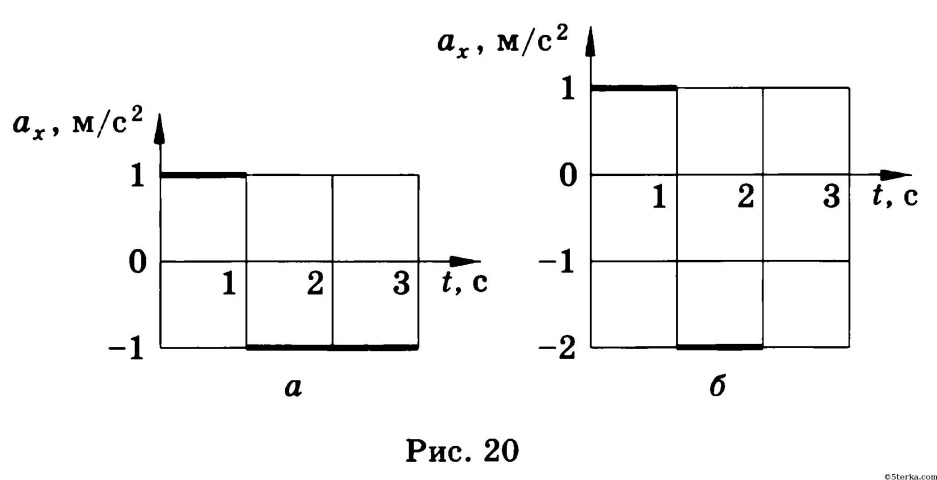 